https://rathinamcollege.ac.in/wp-content/uploads/2023/03/ICALS2022-Proceedings.pdf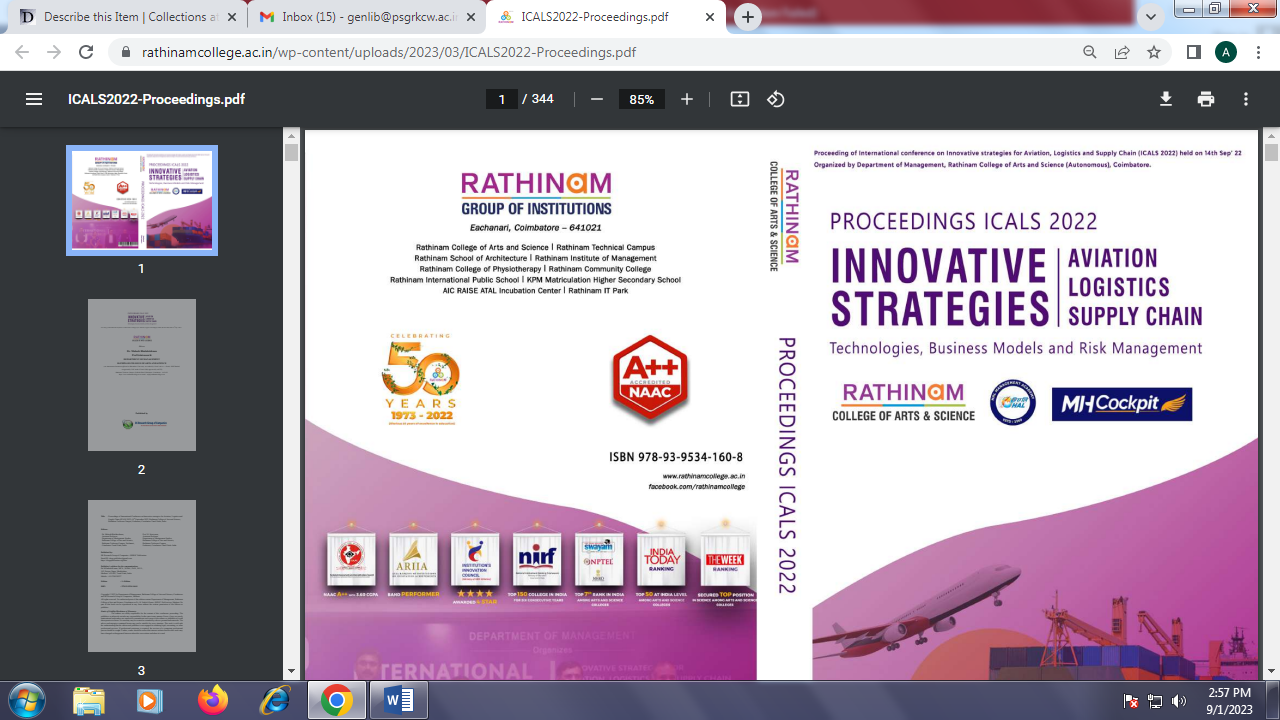 